Назаров Сергей Сергеевич,29.09.1923 г.р.Добровольцы, ополченцы Ногинского района в Великой Отечественной войне (1941-1945)Назаров Сергей Сергеевич, 1923 г.р., Ногинский район, с. Молзино. Член ВЛКСМ с 1941 г., работал на Глуховской ниточной фабрике, проживал: г. Ногинск, ул. Советская, д. 59. Член ВЛКСМ с 1941 г. С 8.07.1941 г. боец 2-го взвода пулеметной роты 2-го батальона 23 сп 8-й ДНО (8 сд), затем в 33 армии. Пленен 11 октября 1941 г., освобожден.Общие сведенияФамилия, имя, отчество: Сергей Сергеевич НазаровДата рождения военнослужащего: __.__.1923Место рождения: Московская обл., д. МолзиноМесто призыва: нет данныхВоинское звание: рядовойМесто службы: 23 спОбстоятельстваДата захвата в плен: 04.10.1941Место пленения: СмоленскЛагерь: шталаг VI A, шталаг V K (321), шталаг 380, шталаг VI DЛагерный номер: 6113Судьба: попал в пленАрхивный источникРеквизиты документа: РГВА. Фонд 517. Опись 1. Единица хранения 92177.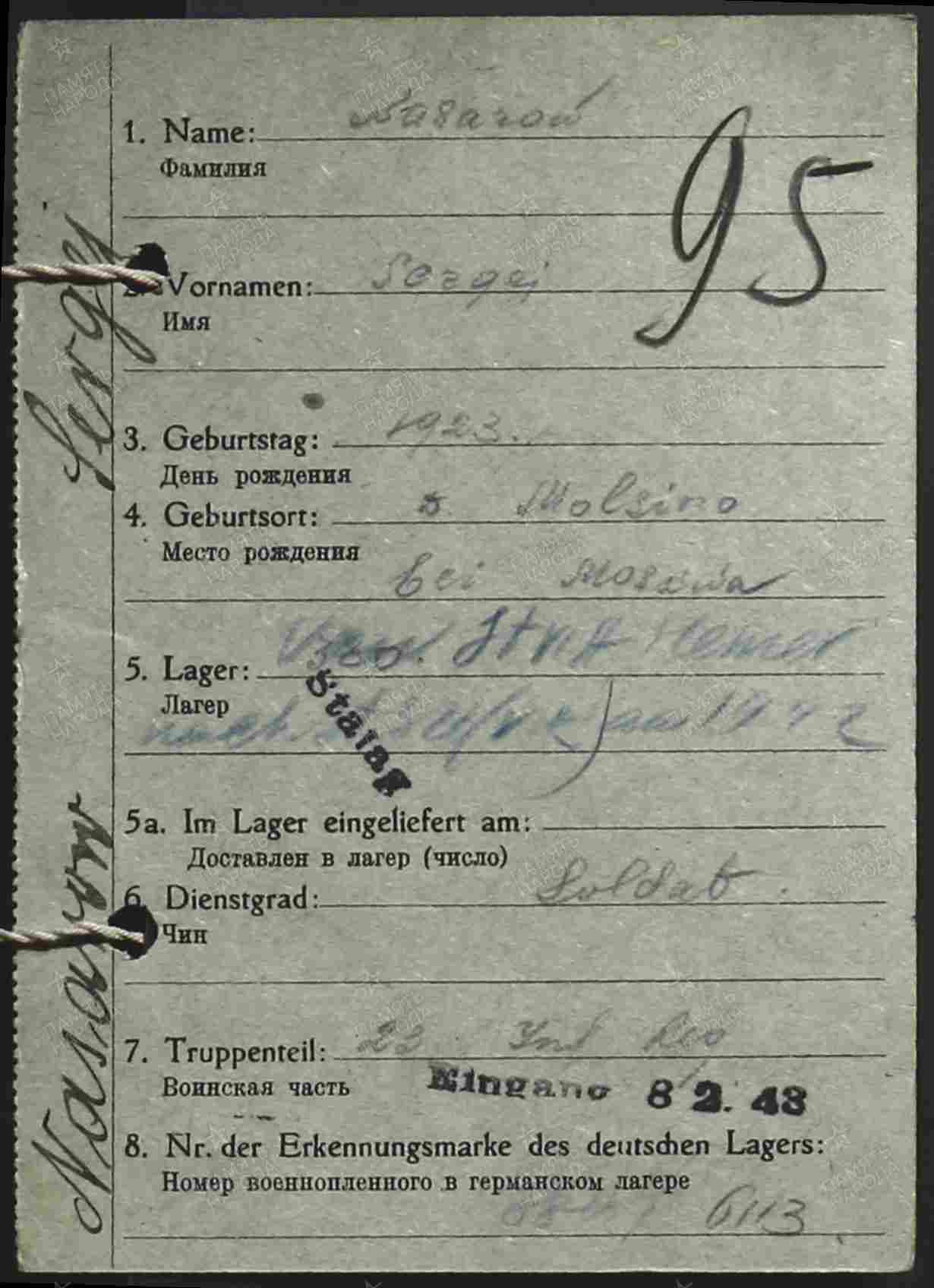 Назаров Сергей СергеевичДата рождения  29.09.1923Место рождения   Московская обл., Ногинский р-н, д. МолзиноНаграды  Орден Отечественной войны II степениДокумент в юбилейной картотекеНомер документа: 73Дата документа: 06.04.1985Автор документа: Министр обороны СССР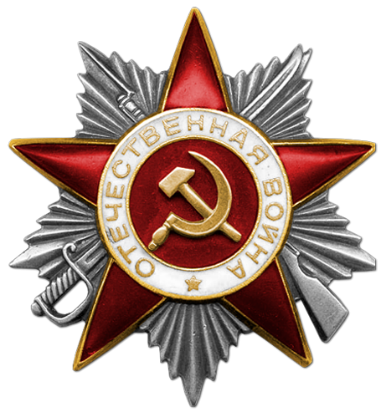 Назаров Сергей СергеевичНаградной документВоинское звание: красноармеецВоинская часть: 112 сдНаименование награды: Медаль «За победу над Германией в Великой Отечественной войне 1941–1945 гг.»Приказ подразделенияот: 03.04.1946
Издан: 112 сдНазаров Сергей СергеевичТип документа: Список демобилизованныхДата рождения: __.__.1923Воинское звание: рядовойДата выбытия: 24.03.1947Судьба: демобилизованДата документа: 19.09.1950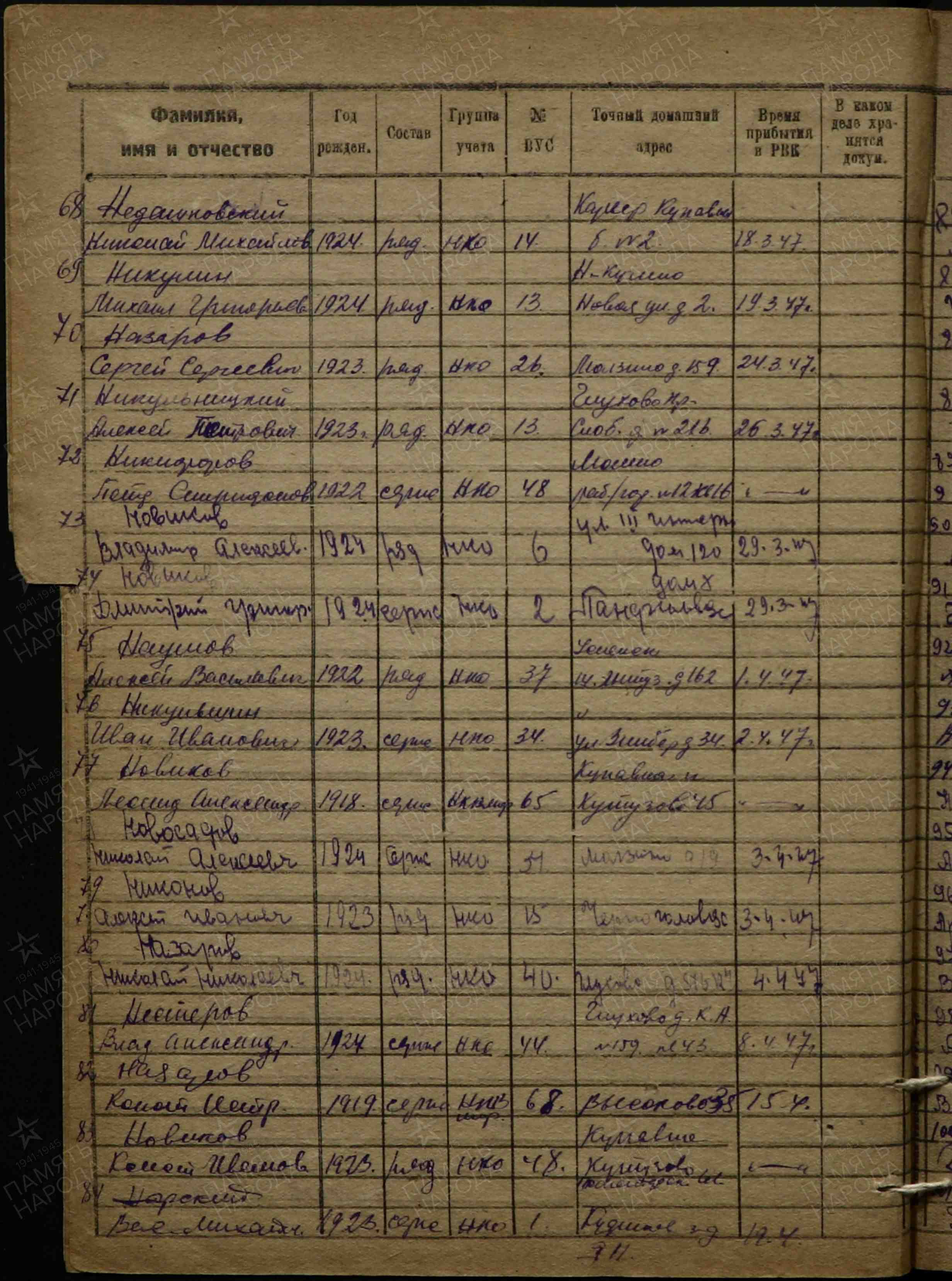 